	Женева, 11 июня 2019 годаУважаемая госпожа,
уважаемый господин,1	12-я Исследовательская комиссия МСЭ-Т (Показатели работы, QoS и QoE) намеревается применить традиционную процедуру утверждения, описанную в разделе 9 Резолюции 1 (Пересм. Хаммамет, 2016 г.) ВАСЭ, для утверждения упомянутого выше проекта Рекомендации на своем следующем собрании, которое состоится в Женеве 26 ноября − 5 декабря 2019 года. Повестка дня и вся соответствующая информация, касающаяся собрания 12-й Исследовательской комиссии МСЭ-Т, будет представлена в Коллективном письме 8/12.2	Название, резюме предлагаемого к утверждению проекта новой Рекомендации МСЭ-Т E.805 (E.RQUAL) и указание на место его размещения содержится в Приложении 1.3	Настоящий Циркуляр открывает официальные консультации с Государствами − Членами МСЭ относительно возможности рассмотрения данного текста с целью его утверждения на предстоящем собрании в соответствии с п. 9.4 Резолюции 1. Государствам-Членам предлагается заполнить содержащуюся в Приложении 2 форму и вернуть ее не позднее 23 час. 59 мин. UTC 14 ноября 2019 года.4	Если в своих ответах 70 процентов или более Государств-Членов поддержат рассмотрение с целью утверждения, то одно пленарное заседание будет посвящено применению процедуры утверждения. Государства-Члены, которые не предоставят полномочий для осуществления процедуры, должны сообщить Директору БСЭ причины такого мнения и указать, какие возможные изменения могли бы способствовать продолжению работы.С уважением,(подпись)Чхе Суб Ли
Директор Бюро
стандартизации электросвязиПриложения: 2Приложение 1Резюме и указание на место размещения проекта
новой Рекомендации МСЭ-Т E.805 (E.RQUAL), по которому сделано заключение1	Проект новой Рекомендации МСЭ-Т E.805 (E.RQUAL) [SG12-R22]НазваниеСтратегии создания нормативно-правовой базы обеспечения качества РезюмеВ данной Рекомендации содержатся руководящие указания для регуляторных органов в отношении создания национальных или региональных нормативно-правовых баз мониторинга и измерения качества обслуживания (QoS) и оценки пользователем качества услуг (QoE).ПРИМЕЧАНИЕ БСЭ. – БСЭ на дату настоящего Циркуляра не получило в отношении настоящего проекта текста каких-либо заявлений в соответствии с политикой в области прав интеллектуальной собственности (ПИС). Для получения актуальной информации членам предлагается обращаться к базе данных ПИС по адресу: www.itu.int/ipr/.Приложение 2Предмет: Ответ Государств-Членов на Циркуляр 177 БСЭ 
Консультации по проекту новой Рекомендации МСЭ-Т E.805 (E.RQUAL), 
по которому сделано заключениеУважаемая госпожа,
уважаемый господин,В рамках консультаций с Государствами-Членами по указанному в Циркуляре 177 БСЭ проекту текста, по которому сделано заключение, я хотел/хотела бы сообщить вам мнение администрации, изложенное в таблице, ниже.С уважением,[Фамилия]
[Официальная должность/титул]
Администрация [Государства-Члена]_______________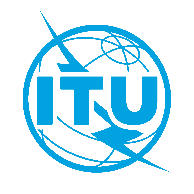 Международный союз электросвязиБюро стандартизации электросвязиОсн.:Циркуляр 177 БСЭ
SG12/МАКому:–	Администрациям Государств – Членов СоюзаТел.:+41 22 730 6828Кому:–	Администрациям Государств – Членов СоюзаФакс:+41 22 730 5853Кому:–	Администрациям Государств – Членов СоюзаЭл. почта:tsbsg2@itu.intКопии:–	Членам Сектора МСЭ-Т–	Ассоциированным членам, участвующим в работе 12-й Исследовательской комиссии МСЭ-Т–	Академическим организациям − Членам МСЭ–	Председателю и заместителям председателя 12-й Исследовательской комиссии МСЭ-Т–	Директору Бюро развития электросвязи–	Директору Бюро радиосвязиПредмет:Консультации с Государствами-Членами по проекту новой Рекомендации МСЭ-Т E.805 (E.RQUAL), по которому сделано заключение и который предложен для утверждения на собрании 12-й Исследовательской комиссии МСЭ-Т 
(Женева, 26 ноября − 5 декабря 2019 г.)Консультации с Государствами-Членами по проекту новой Рекомендации МСЭ-Т E.805 (E.RQUAL), по которому сделано заключение и который предложен для утверждения на собрании 12-й Исследовательской комиссии МСЭ-Т 
(Женева, 26 ноября − 5 декабря 2019 г.)Консультации с Государствами-Членами по проекту новой Рекомендации МСЭ-Т E.805 (E.RQUAL), по которому сделано заключение и который предложен для утверждения на собрании 12-й Исследовательской комиссии МСЭ-Т 
(Женева, 26 ноября − 5 декабря 2019 г.)Кому:Директору 
Бюро стандартизации электросвязиМеждународный союз электросвязиPlace des NationsCH 1211 Geneva 20, SwitzerlandОт:[Фамилия][Официальная должность/титул][Адрес]Факс:Эл. почта:+41 22 730 5853tsbdir@itu.intФакс:Эл. почта:Дата:[Место] [Дата]Выбрать одну из двух ячеекПроект новой Рекомендации МСЭ-Т E.805 (E.RQUAL)	Предоставляет полномочия 12-й Исследовательской комиссии для рассмотрения этого текста с целью его утверждения (в этом случае выбрать один из двух вариантов ⃝):⃝	Замечания или предлагаемые изменения отсутствуют⃝	Замечания и предлагаемые изменения прилагаютсяПроект новой Рекомендации МСЭ-Т E.805 (E.RQUAL)	Не предоставляет полномочий 12-й Исследовательской комиссии для рассмотрения этого текста с целью его утверждения (причины этого мнения и возможные изменения, которые могли бы способствовать продолжению работы, прилагаются)